Publicado en   el 08/08/2014 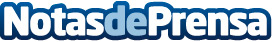 La reanudación de la violencia en Gaza supondrá la pérdida de muchas más vidasDatos de contacto:Nota de prensa publicada en: https://www.notasdeprensa.es/la-reanudacion-de-la-violencia-en-gaza Categorias: Solidaridad y cooperación http://www.notasdeprensa.es